Erfrischendes Wasser herstellen…für warme, sonnige TageDu benötigst: Minze, Himbeeren, Wasser und einen Krug /eine Flasche 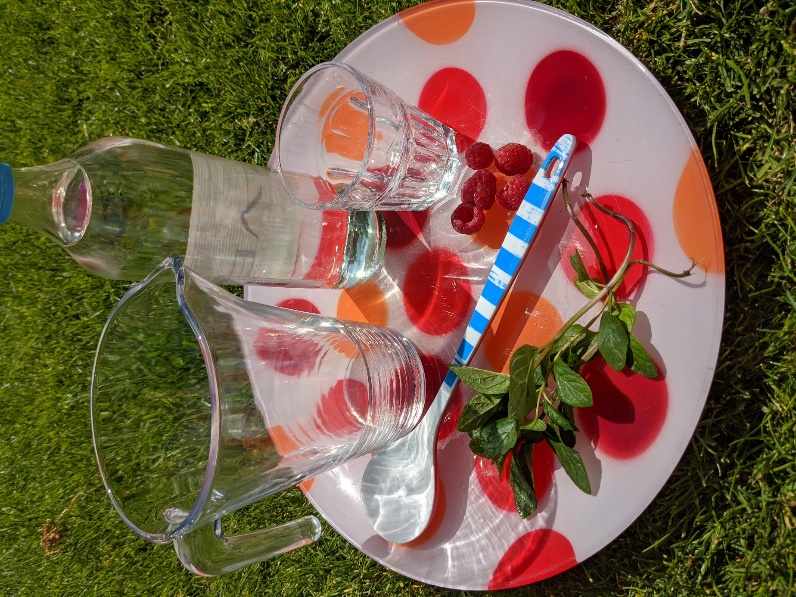 1.Minze pflücken und waschen                 2.Minze in einen Krug füllen                                                                 und Wasser hinzugießen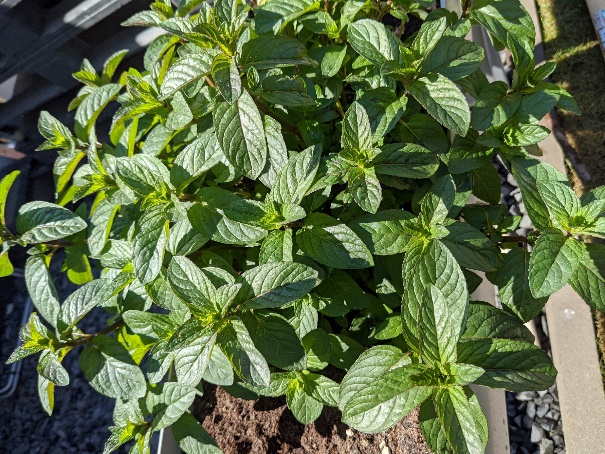 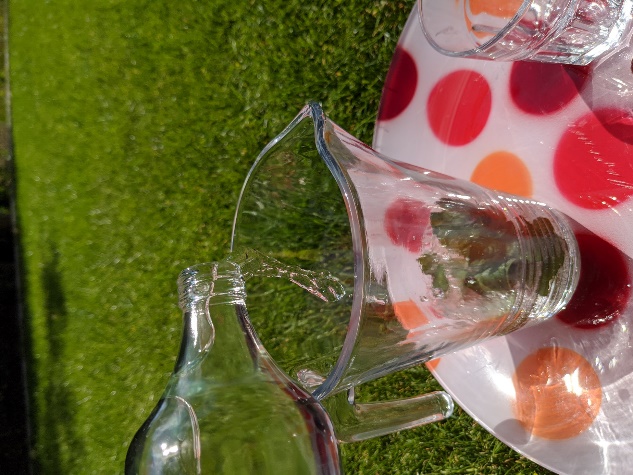 3. kurz umrühren                                    4. Himbeeren hinzufügen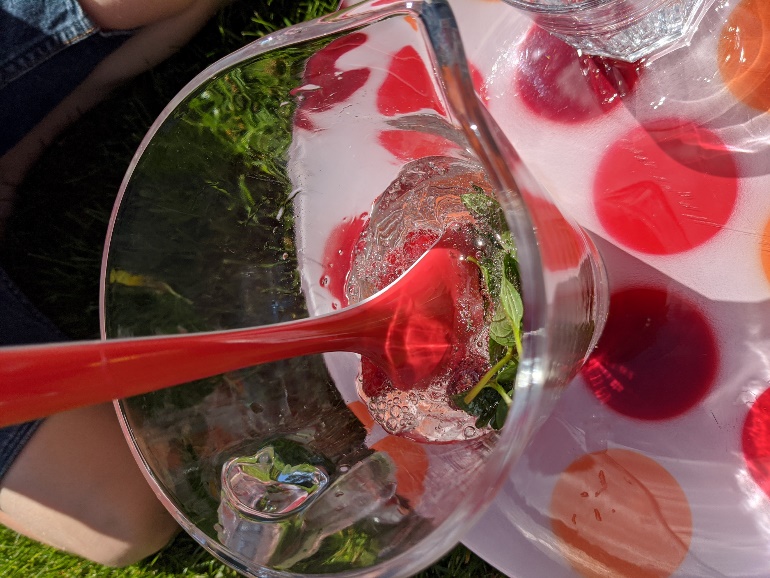 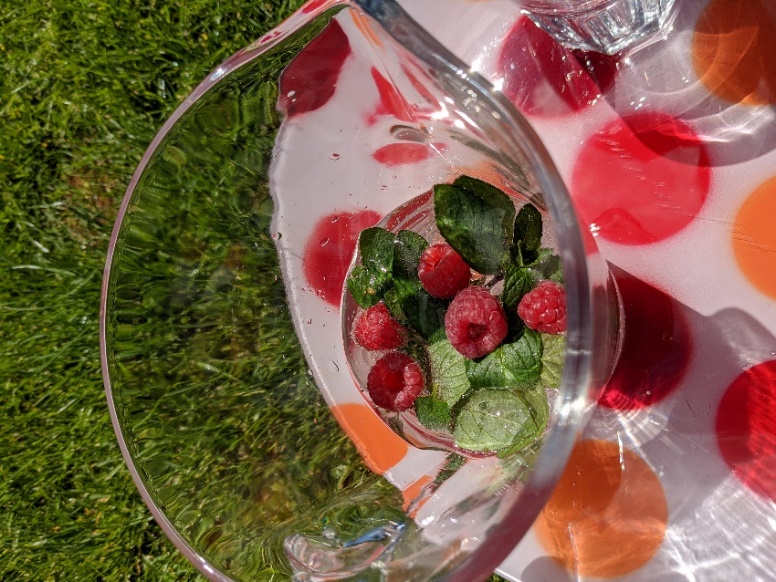 5. 10 Minuten ziehen lassen, dann in ein Glas füllen                                                               6.Lass es dir Schmecken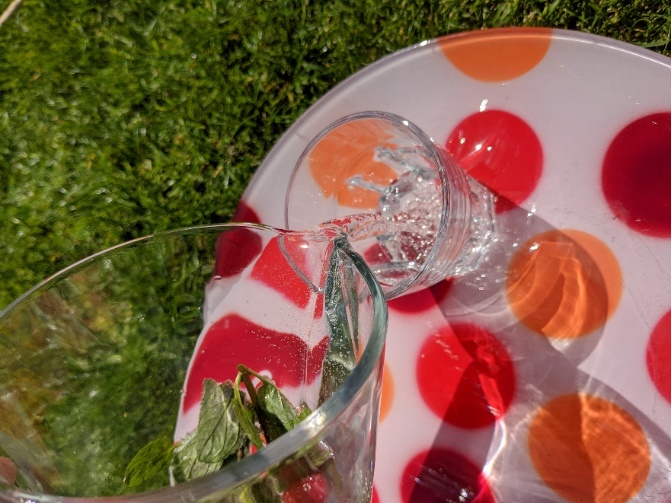 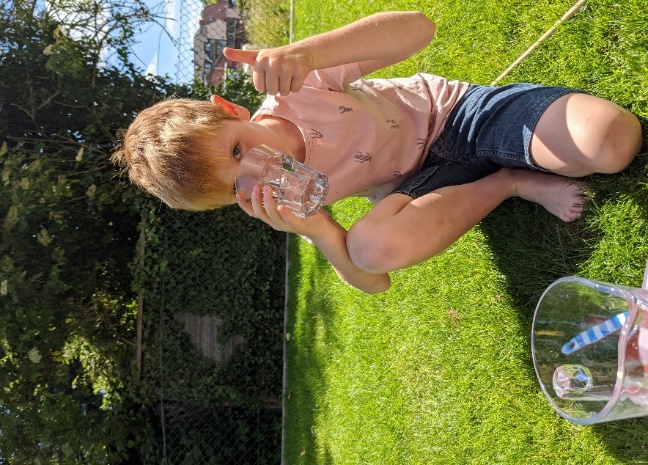 